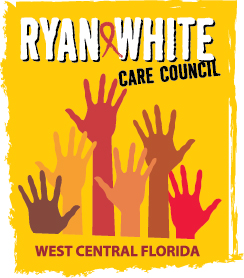 WEST CENTRAL FLORIDA RYAN WHITE CARE COUNCILWOMEN, INFANTS, CHILDREN, YOUTH AND FAMILIES WORKGROUPGOTO MEETINGTHURSDAY, MARCH 23, 2023	     10:00 AM – 11:30 AM	AGENDACall to Order								MembersRoll Call								StaffChanges to Agenda							MembersReview Minutes							MembersFebruary 23, 2023Care Council Report							Members/StaffMoment of Inspiration							MembersWICY&F Work Plan							Members		Spring Event								MembersWomen/Youth Concerns/Updates					MembersCommunity and Client Concerns/Announcements			Members/GuestsAdjournment								Members	The next meeting of the Ryan White Care Council will be on April 5, 2023, from 1:30 pm to 3:30 pm via GoToMeeting.The CARE COUNCIL website is operating at www.thecarecouncil.org.  Agendas and minutes will be posted on this website.